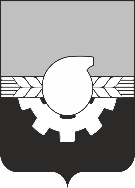 АДМИНИСТРАЦИЯ ГОРОДА КЕМЕРОВОПОСТАНОВЛЕНИЕот 09.07.2024 № 2174О демонтаже незаконно размещенного объектаРуководствуясь решением Кемеровского городского Совета народных депутатов от 19.10.2018 № 171 «Об утверждении Положения «О порядке освобождения земельных участков, находящихся в муниципальной собственности города Кемерово, и земельных участков на территории города Кемерово, государственная собственность на которые не разграничена, 
от незаконно размещенных на них объектов, не являющихся объектами капитального строительства, в том числе осуществления демонтажа и (или) перемещения таких объектов»1. Принять решение о демонтаже незаконно размещенного объекта, 
не являющегося объектом капитального строительства (деревянное ограждение), расположенного на земельном участке, находящемся 
в муниципальной собственности города Кемерово по адресу: г. Кемерово, южнее дома № 96 по ул. Сибиряков-Гвардейцев.2. Вывоз и хранение демонтированного объекта и находящегося внутри него имущества осуществить силами специализированной организации.3. Утвердить состав комиссии по демонтажу незаконно размещенного объекта согласно приложению к настоящему постановлению.4. Комиссии по демонтажу незаконно размещенного объекта осуществить мероприятия по демонтажу указанного в пункте 1 настоящего постановления незаконно размещенного объекта не позднее 31 декабря 2024 года.5. Комитету по работе со средствами массовой информации администрации города Кемерово обеспечить официальное опубликование настоящего постановления и разместить на официальном сайте администрации города Кемерово в информационно-телекоммуникационной сети «Интернет».6. Контроль за исполнением настоящего постановления возложить 
на первого заместителя Главы города Мельника В.П.Глава города                                                                                       Д.В. АнисимовПРИЛОЖЕНИЕ к постановлению администрациигорода Кемеровоот 09.07.2024 № 2174СОСТАВкомиссии по демонтажу незаконно размещенных объектовПредседатель комиссии:Баранова Ольга Анатольевнаначальник управления архитектуры и градостроительства администрации города КемеровоЧлены комиссии:Члены комиссии:Мулько Егор Олеговичзаведующий отделом муниципального земельного контроля управления архитектуры и градостроительства администрации города КемеровоСаакян Ваган Аматуниевичконсультант-советник отдела муниципального земельного контроля управления архитектуры и градостроительства администрации города КемеровоСудиловская Алина Юрьевнаконсультант-советник отдела муниципального земельного контроля управления архитектуры и градостроительства администрации города КемеровоЛошаков Антон Николаевичглавный специалист отдела муниципального земельного контроля управления архитектуры и градостроительства администрации города Кемерово